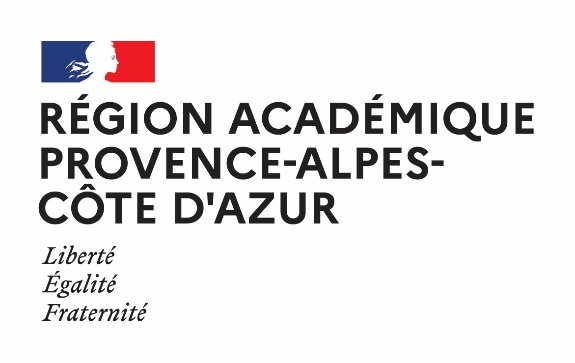 FORMULAIRE ÉTABLISSEMENT FRANCAISRECHERCHE D’UN PARTENAIRE ÉTRANGERDate de la demande : …/…/……à retourner à ce.drareic@region-academique-paca.frÉTABLISSEMENT DEMANDEURÉTABLISSEMENT DEMANDEURNOMSTATUT (PUBLIC / PRIVÉ)ADRESSEMAILTÉLÉPHONENOM ET ADRESSE MAIL DU CHEF D’ÉTABLISSEMENT / DIRECTEURCARACTÉRISTIQUES DE L’ÉTABLISSEMENTSituation géographique :   □ RURAL         □ URBAINNombre total d’élèves :Nombre d’élèves étudiant la langue cible : Autres langues enseignées : CARACTERISTIQUES DU PARTENARIATCARACTERISTIQUES DU PARTENARIATPERSONNE CONTACTPOUR LE PARTENARIATMATIÈRES IMPLIQUÉESÂGE DES ÉLÈVES CONCERNÉS PAR LE PARTENARIATCENTRES D’INTÉRÊT POUVANT SERVIR DE BASE AU PARTENARIAT (SPORT, MUSIQUE, THÉÂTRE, ENVIRONNEMENT…)PERSPECTIVES DU PARTENARIATeTwinning : □  OUI         □ NONÉchanges de classes :□  OUI         □ NONStages en entreprise à l’étranger :□ OUI         □ NONProjet Erasmus+ :□ OUI         □ NONPAYS CIBLE(S) – RÉGION(S)PAYS CIBLE(S) – RÉGION(S)PROFIL DE L’ETABLISSEMENT RECHERCHÉPROFIL DE L’ETABLISSEMENT RECHERCHÉDESCRIPTION DE VOTRE RECHERCHE (centres d’intérêt souhaités, âges des élèves, situation de l’établissement…) : DESCRIPTION DE VOTRE RECHERCHE (centres d’intérêt souhaités, âges des élèves, situation de l’établissement…) : 